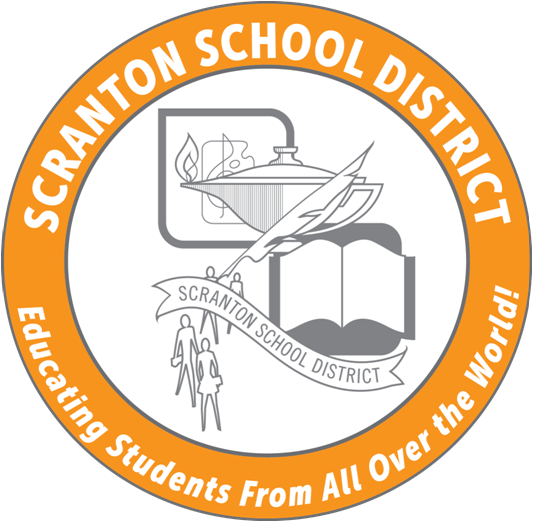 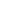 SCRANTON SCHOOL DISTRICT Educating Students From All Over The World SAFETY COMMITTEE MEETINGZOOM SESSIONTuesday, December 15, 20203:30 PM-4:30 PM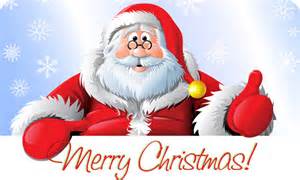 AGENDAWelcomeGoogle Form for Today's attendance/pay/ACT 48Minutes (November)SSD Capital Improvement RequestsReport from Mr. Pugliese Annual Building inspections-reviewSign up in pairsMay start NOW!Contact the Head of Maintenance of the building and schedule an appointment visit.Try to get done by Presidents Day-Feb 15January invite/linkdates & links for 2020-21 SYNew BusinessNext Meeting Tuesday, January 26, 2021, 2020-3:30 PM-ZOOMInvite will be sent including NEIU link for ACT 48 credit-1 hourTentative 2020-21 SY monthly meeting dates-3:30 PM start-Ad Building or ZOOM.January 26,2021February 23, 2021March  23, 2021April  27, 2021May  25, 2021Links for 2020-21 SY meetings2020-21 SAFETY IN-SERVICE LINKSSSD - Safety Committee Meeting (1/26/2021)https://www.edulinkinc.com/iu19registration/Default.aspx?tabid=1&mid=349&ctl=CourseDetails&csid=21627&courseName=(1/26/2021)&Semester=&CourseType=0&StartDate=&EndDate=&CORW=H-Registration deadline (1/22/2021)SSD - Safety Committee Meeting (2/23/2021)https://www.edulinkinc.com/iu19registration/Default.aspx?tabid=1&mid=349&ctl=CourseDetails&csid=21628&courseName=(2/23/2021)&Semester=&CourseType=0&StartDate=&EndDate=&CORW=H-Registration deadline (2/19/2021)SSD - Safety Committee Meeting (3/23/2021)https://www.edulinkinc.com/iu19registration/Default.aspx?tabid=1&mid=349&ctl=CourseDetails&csid=21629&courseName=(3/23/2021)&Semester=&CourseType=0&StartDate=&EndDate=&CORW=H-Registration deadline (3/19/2021)SSD - Safety Committee Meeting (4/27/2020)https://www.edulinkinc.com/iu19registration/Default.aspx?tabid=1&mid=349&ctl=CourseDetails&csid=21630&courseName=(4/27/2021)&Semester=&CourseType=0&StartDate=&EndDate=&CORW=H-Registration deadline (4/23/2021)SSD - Safety Committee Meeting (5/25/2021)https://www.edulinkinc.com/iu19registration/Default.aspx?tabid=1&mid=349&ctl=CourseDetails&csid=21631&courseName=(5/25/2021)&Semester=&CourseType=0&StartDate=&EndDate=&CORW=H-Registration deadline (5/21/2021)